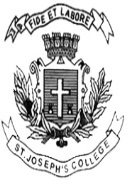 ST. JOSEPH’S COLLEGE (AUTONOMOUS), BENGALURU-27       B.A. (Political Science) V SEMESTERSEMESTER EXAMINATION: OCTOBER 2022(Examination conducted in December 2022)PSA 5218: ELEMENTS OF PUBLIC ADMINISTRATIONTime- 2 ½ hrs.		                                                         	Max Marks-70	 THIS PAPER CONTAINS ONE PRINTED PAGE AND THREE PARTS 					Part- AI Answer any Four of the following questions in about 60 words each (4x4=16)Give the meaning of Public Administration supported by any two definitions. What are Line Agencies? Give examples.Define Management. What are the objectives of Training in Personnel Administration?What are the Characteristics of Civil Service?                                                              Part-BII Answer any Three of the following questions in about 150 words each (3x8=24)Bring out the significance of Public administration. Explain the different bases of Departmentalization. Elucidate on the qualities of a Good Leader. What is Position classification In Personnel administration? Bring out its merits and de-merits. 
                                                                                            Part-CIII Answer any Two of the following questions in about 250 words each (2x15=30)Trace the evolution of the Discipline of Public administration.Explain the Administrative Functions of the Chief Executive.What is Public Relations? Bring out the tools and techniques of Public Relations. Define Recruitment Personnel administration.  What are the different methods of Recruitment? What are the recent trends in Government recruitment? 